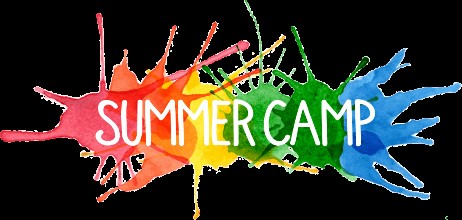 Summer Camp Information and Description of ProgramJune 3, 2024 through August 6, 2024See Registration Form for Sample Daily ScheduleAll Camp Activities are Age and Grade Level AppropriateFull Day Campers 7:30 to 5:00 Half Day AM Campers 7:30 to 12:30Half Day PM Campers 12:00 to 5:00The Special Interest Camp (cooking, baking, tie dye, etc.) schedule is completed! In addition to the Special Interest Camps, we have over 60 activities as well as a few field trips to experience with the students during the 45 day summer camp experience!How will the schedule work? Special interest camps will be on Tuesday, Wednesday, and Thursday and will be offered in the AM from 9:30-11:30 and again in the PM from 12:30-2:30. This will ensure that half day students have the opportunity to attend as well. Students will participate in staff led activities before and after the special interest camp.For example, a Half Day AM student schedule is 7:30am-12:30pm. From 7:30am-9:30am, students will follow the Daily Summer Camp Schedule and participate in staff led activities. Then they will go to their special interest camp from 9:30am-11:30am. Finally, they will end the day with lunch and recess before being picked up at 12:30pm.Another example would be for a Full Day student schedule that is 7:30am-5:00pm. From 7:30am-9:30am, students will follow the Daily Summer Camp Schedule and participate in staff led activities. Then they will go to their special interest camp from 9:30am-11:30am OR 12:30pm-2:30pm. During the times that they are not in a special interest camp, students will follow the Daily Summer Camp Schedule that is listed on the registration form.On the days and weeks that a special interest camp is not offered, students will follow the Daily Summer Camp Schedule that is listed on the registration form.TUESDAY-THURSDAY SPECIAL INTEREST CAMP SCHEDULEIf you have any questions, please email smoens@jordanschool.com.WEEK 16.4-6.6CheerKatie SheleyAM & PMWEEK 26.11-6.13Tie DyeLillian AndersonAMWEEK 26.11-6.13BasketballNicole BurchPMWEEK 36.18-6.20ArtJacqui DodsonAM | Grade: PS-3WEEK 36.18-6.20ArtJacqui DodsonPM | Grade: 4-6WEEK 46.25-6.27Step Into StoriesKim RaufeisenAM & PM | Grade: 1-3WEEK 67.9-7.11FitnessCourtney YoungAM & PMWEEK 77.16-7.18Fitness 2.0Conor LaughlinAM & PMWEEK 87.23-7.25Let’s Cook!Nancy YoungAM & PMWEEK 97.30-8.1Time To Bake!Terry HedrickAM & PM